                                                                                        Date:                                                                                       OFFER No: TECHNICAL SPECIFICATIONSELECTRICAL SPECIFICATIONS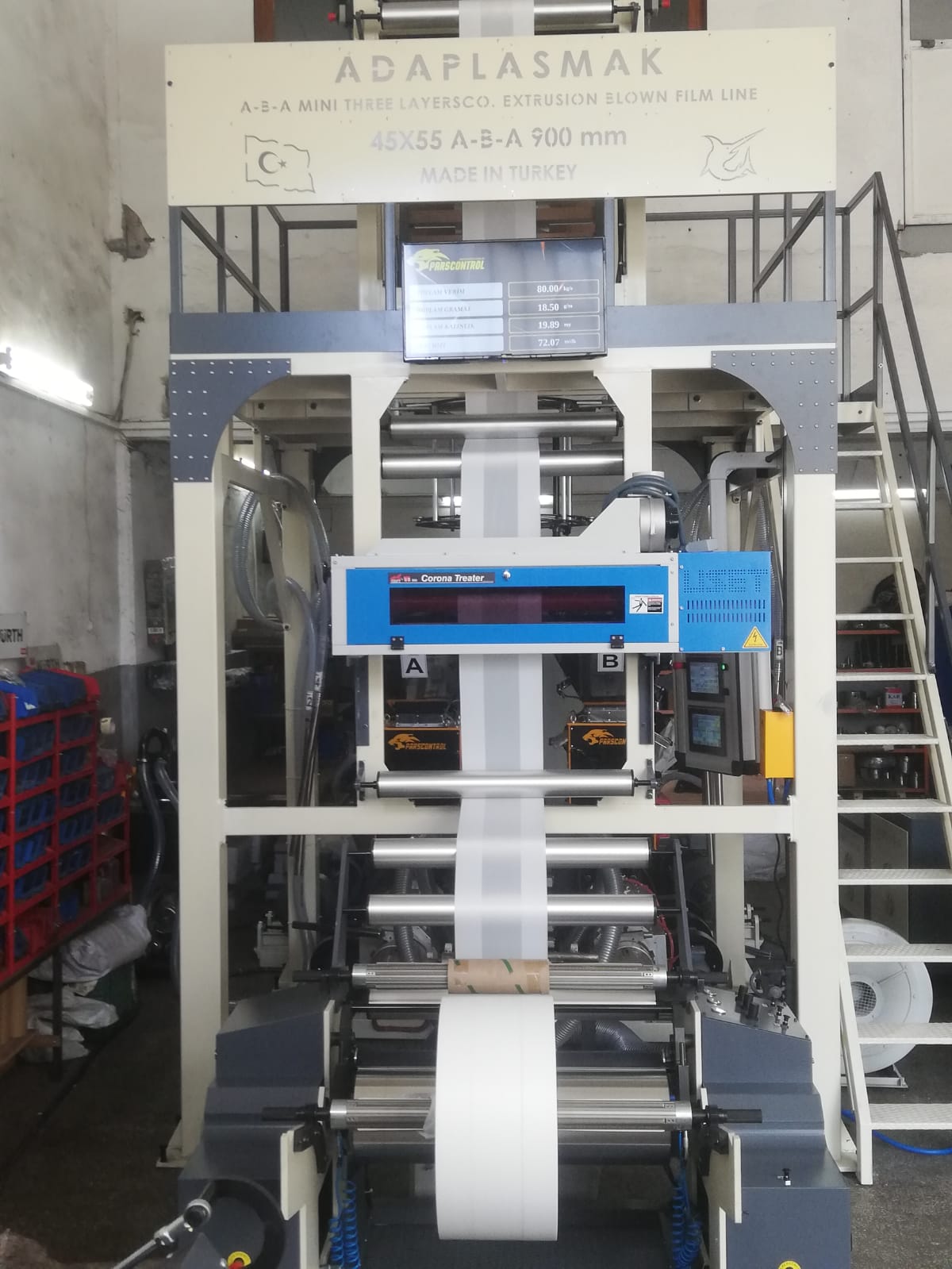 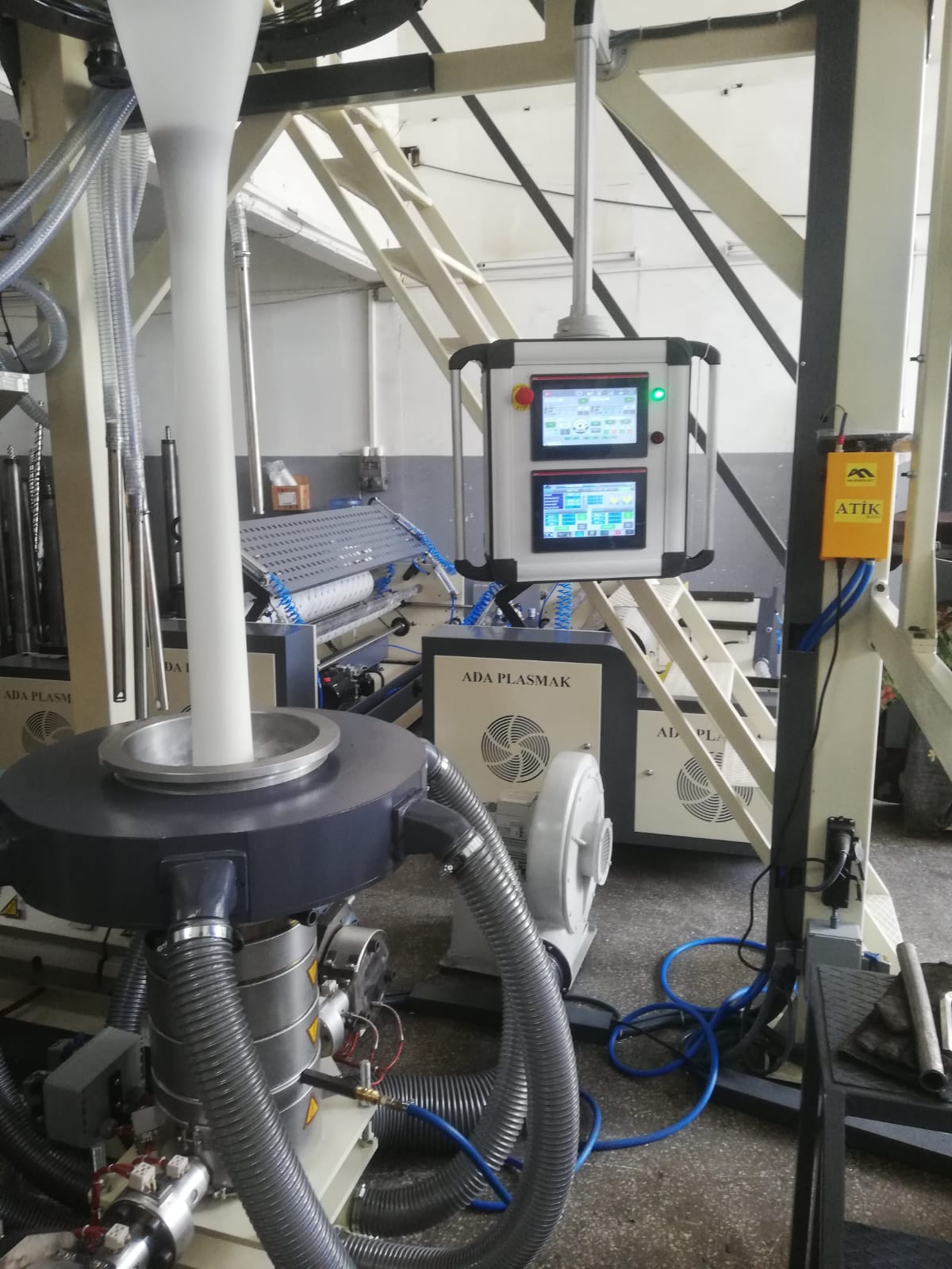 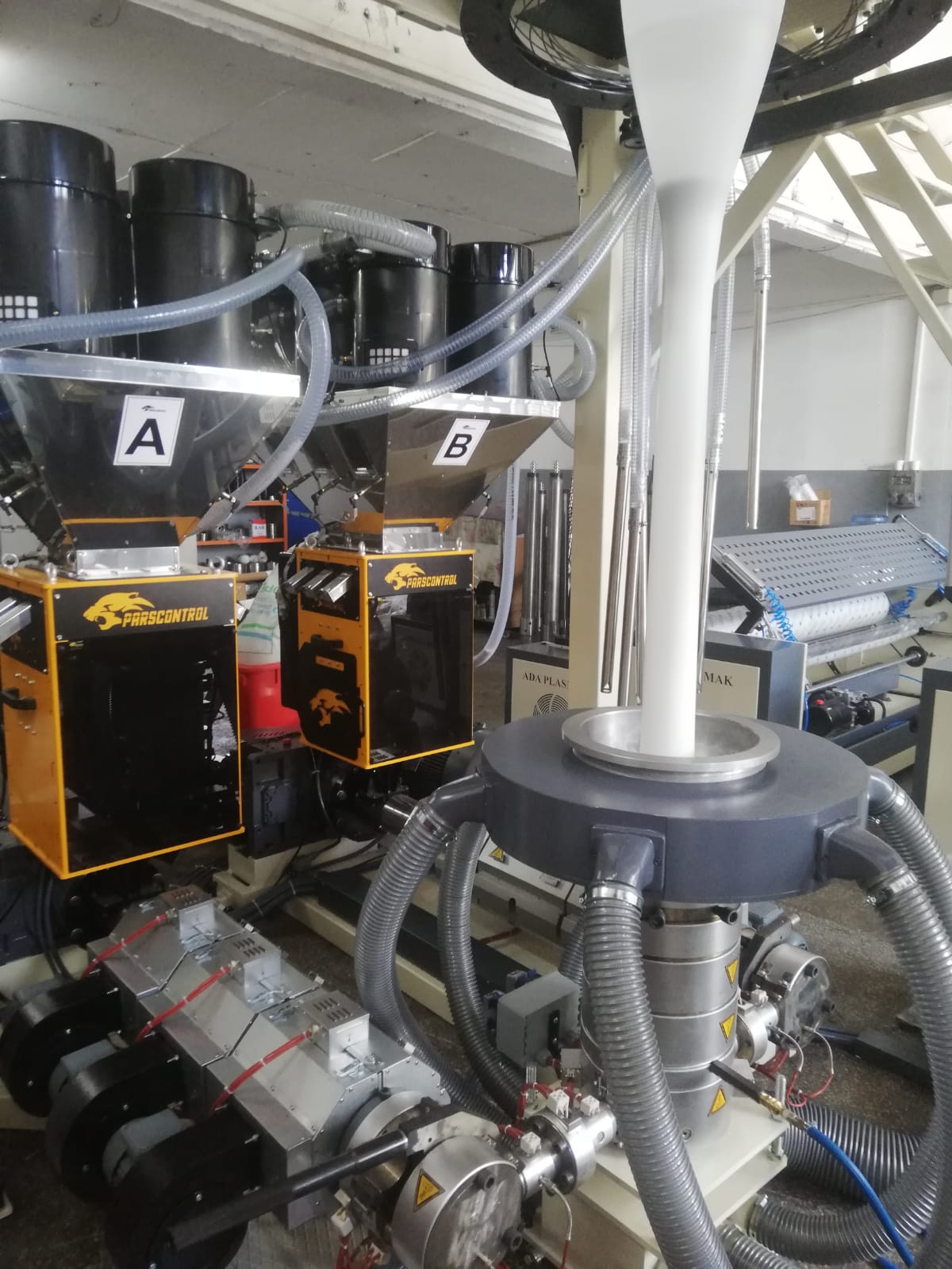 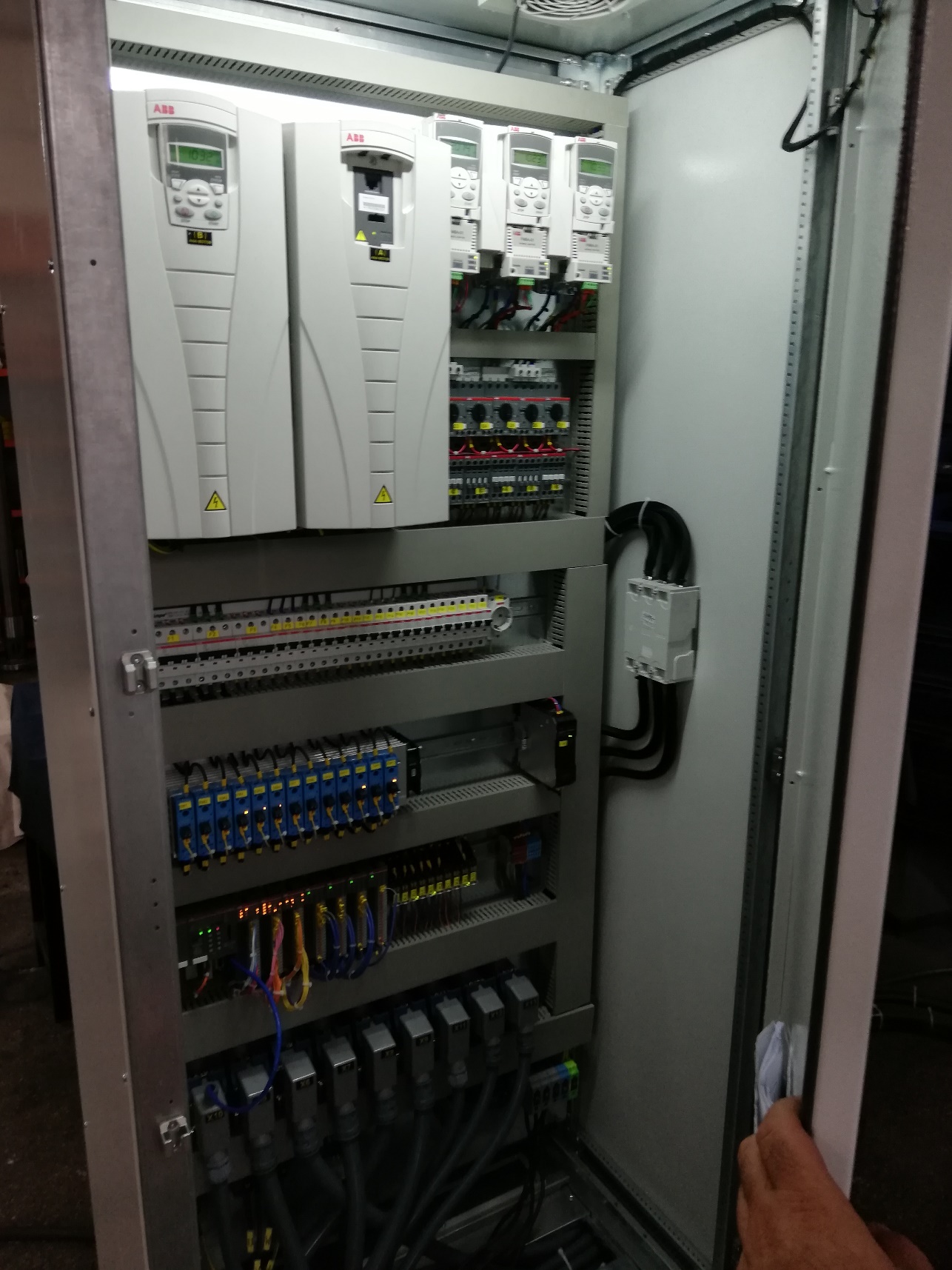 1.COMMERCIAL TERMS AND CONDITION & PAYMENT TERMS VAT is not included our offer.40% down payment upon receipt of the order confirmation	60% of the order value before shipment by TT2.DELIVERY TERMS	The total price is EXW Adaplasmak Factory (according to INCOTERMS, 2010 edition)3. SHIPMENT TIMEShipment will be made approximately 100 days (10 days optional) after receiving the down payment. The actual shipping date will be confirmed after your down payment is received.In case of delay in shipment due to reasons beyond the control of Adaplasmak Plastik Makine, transportation, storage and warehouse fees to the appropriate warehouse place belong to the buyer.4.SUPERVISION OF INSTALLATION AND COMISSIONINGCommissioning can be conducted by our trained personnel at the agreed time. The costs for the travel to and from the site, accommodation and expenses are belong to the buyer. The buyer should supply personnel for the installation.5.WARRANTYWe warranty for a period  year (one  year) following the shipping documents date of issue. The warranty does not extend normal wear and tear, damages based on incorrect use, unsuitable operation, unsuitable facilities and chemicals. 6.VALIDITY OF THE OFFERThis quotation valid 1 month after the quotation date.Bank Details : Garati Bankası /İkitelli Siteler Branch.(USD)Iban:TR45 006 2001 4400 0009 096743Receiver Name: ADAPLASMAK PLASTİK MAKİNE SAN.TİC ŞTİOFFER OFFER OFFER OFFER OFFER Company : Responsible: Responsible: Responsible: Responsible: Tel: Fax: Fax: E-mail: E-mail: Address:  Address:  Address:  Address:  Address:  45x55 ABA EXTRUDER 900 MM GENERAL FEATURES45x55 ABA EXTRUDER 900 MM GENERAL FEATURES45x55 ABA EXTRUDER 900 MM GENERAL FEATURES45x55 ABA EXTRUDER 900 MM GENERAL FEATURES45x55 ABA EXTRUDER 900 MM GENERAL FEATURESMACHINE CODEMACHINE CODEMACHINE CODEAPM 45X55 ABA APM 45X55 ABA TOWERTOWERTOWERFIXED TOWER  5000 MM SINGLE FLOORFIXED TOWER  5000 MM SINGLE FLOORSCREW DIASCREW DIASCREW DIAA-45-B50 MM BARRIERA-45-B50 MM BARRIERMAX. CAPACITYMAX. CAPACITYMAX. CAPACITY115 KG DEPEND ON MATERIAL 115 KG DEPEND ON MATERIAL MAX FILM WIDTHMAX FILM WIDTHMAX FILM WIDTH850 MM850 MMMIN.FILM WIDTHMIN.FILM WIDTHMIN.FILM WIDTH200 MM200 MMMAX.FILM THICKNESSMAX.FILM THICKNESSMAX.FILM THICKNESSSINGLE LAYER 200 MICRONSINGLE LAYER 200 MICRONMIN.FILM THICKNESSMIN.FILM THICKNESSMIN.FILM THICKNESSSINGLE LAYER 30 MICRONSINGLE LAYER 30 MICRONMAX. TOTAL POWER(MAX)MAX. TOTAL POWER(MAX)MAX. TOTAL POWER(MAX)55 KW55 KWDIE HEAD DIAMETERDIE HEAD DIAMETERDIE HEAD DIAMETER85 MM85 MMDIE HEAD TYPEDIE HEAD TYPEDIE HEAD TYPEA-B-A INTERWINDE SPIRALA-B-A INTERWINDE SPIRALDIE HEAD SYSTEMDIE HEAD SYSTEMDIE HEAD SYSTEMFIXEDFIXEDDIE HEAD MATERIALDIE HEAD MATERIALDIE HEAD MATERIAL4140 NITRITED STEEL4140 NITRITED STEELEMBOSSING ROLLER EMBOSSING ROLLER EMBOSSING ROLLER EXIST  1-2  EXIST  1-2  AIR SHAFT AIR SHAFT AIR SHAFT EXIST  EXIST  BALLOON CAGEBALLOON CAGEBALLOON CAGEEXIST  EXIST  BANANA ROLLER BANANA ROLLER BANANA ROLLER EXIST WITH REDUCER EXIST WITH REDUCER CORONA CORONA CORONA OPTIONALOPTIONALDOSING  DOSING  DOSING  OPTIONALOPTIONALSPARE DIE HEADSPARE DIE HEADSPARE DIE HEADOPTIONALOPTIONALROTATING TOWER ROTATING TOWER ROTATING TOWER OPTIONALOPTIONALRAW MATERIAL LOADERRAW MATERIAL LOADERRAW MATERIAL LOADEROPTIONALOPTIONALKNIFE SYSTEMKNIFE SYSTEMKNIFE SYSTEMOPTIONALOPTIONALDOUBLE WINDER UNITDOUBLE WINDER UNITDOUBLE WINDER UNITOPTIONALOPTIONALAUTOMATIC WINDERAUTOMATIC WINDERAUTOMATIC WINDEROPTIONALOPTIONALREDUCER  HTE-322 HS-422 YILMAZ BRANDSCREW MATERIAL 1.8550 NITRITED STEEL  BARREL MATERIAL1.8550 GERMAN STEEL BARREL DIAMETER Ø45 Ø60(2 D) (32 D)SCREW & BARREL PRODUCER TURKISH SENMAK BRANDBALLOON COOLING SYSTEM FIXED  6 INPUTUPPER ROLLER  Ø214 MM MITRIL RUBBER ROLLERWINDER ROLLER Ø270 MM STEELWINDER TYPE SINGLE MANUAL WINDERFILTER SYSTEM MANUEL ROCKET SYSTEM Ø75 MM ROTATING DIE MOTOR DOES NOT EXISTBALLOON COOLING MOTOR3 KW 1500 D/DBALLOON COOLING INVERTER 3 KW ABB ACSBALLOON COOLING FAN ALUMINIUM BODYA MAIN MOTOR18,5 KW  1500 D/DA MAIN MOTOR INVERTER18,5 KW ABB 1500 D/DB MAIN MOTOR30 KW GAMAKB MAIN MOTOR INVERTER30 KW ABB ACSUP PULLER MOTOR1,5 KW 1500 D/DUP PULLER INVERTER1,5 KW ABB ACSBARREL COOLING 0,75 KW 3 PCS BARREL FAN  RESISTANCESCERAMICWINDER MOTOR1,5 KW 1500 D/DWINDER MOTOR INVERTER1,5 KW ABB ACSMAIN ELECTRIC PANELABB BRAND AND INVERTER MATERIALS AND ABB 10 TOUCH SCREEN 'GENCLER ELECTRIC' SYSTEM WILL BE MADE BY 'GENCLER ELECTRIC'.QNT. DESCRIPTIONPRICE1APM Ø45*55 ABA 900  FILM MACHINE USD        TOTAL PRICE